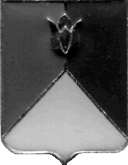 РОССИЙСКАЯ  ФЕДЕРАЦИЯАДМИНИСТРАЦИЯ КУНАШАКСКОГО  МУНИЦИПАЛЬНОГО РАЙОНА ЧЕЛЯБИНСКОЙ ОБЛАСТИПОСТАНОВЛЕНИЕот 31.03.2022 г.  № 426	В целях приведения Устава Муниципального казённого общеобразовательного учреждения «Новобуринская средняя общеобразовательная школа»    в   соответствии      с   Федеральным   законом от 29.12.2012 года N 273-ФЗ «Об образовании в Российской Федерации», с протестом прокуратуры Кунашакского района    на     Устав     МКОУ «Новобуринская СОШ» от 21.01.2022г. №12-7-2022ПОСТАНОВЛЯЮ:	1.Внести изменения №5 в Устав Муниципального казённого общеобразовательного учреждения «Новобуринская средняя  общеобразовательная  школа» согласно приложения.	2. Директору Муниципального казённого общеобразовательного учреждения «Новобуринская средняя  общеобразовательная  школа» Кожевникову В.Ю.  зарегистрировать данное постановление в Межрайонной ИФНС России №17 по Челябинской области. 3. Начальнику     отдела    информационных   технологий  Ватутину В.Р. опубликовать настоящее постановление на официальном сайте Кунашакского муниципального района в сети Интернет. 4.Организацию исполнения настоящего постановления возложить на руководителя Управления образования Администрации Кунашакского муниципального района Латыпову О.Р. Глава района		                                                                                                    С.Н. Аминов1Приложение к постановлению администрации Кунашакского муниципального районаот 31.03.2022 г. № 426Изменения № 5в Устав Муниципального казённого общеобразовательного учреждения «Новобуринская средняя  общеобразовательная  школа»	1. Раздел 2 Устава дополнить пунктом 2.8. следующего содержания: «2.8. К педагогической деятельности допускаются лица, имеющие образовательный ценз, который определяется в порядке, установленном законодательством Российской Федерации в сфере образования.	К педагогической деятельности не допускаются лица:1) лишенные права заниматься педагогической деятельностью в соответствии с вступившим в законную силу приговором суда;2) имеющие или имевшие судимость, подвергавшиеся уголовному преследованию (за исключением лиц, уголовное преследование в отношении которых прекращено по реабилитирующим основаниям) за преступления против жизни и здоровья, свободы, чести и достоинства личности (за исключением незаконной госпитализации в медицинскую организацию, оказывающую психиатрическую помощь в стационарных условиях, и клеветы), половой неприкосновенности и половой свободы личности, против семьи и несовершеннолетних, здоровья населения и общественной нравственности, основ конституционного строя и безопасности государства, мира и безопасности человечества, а также против общественной безопасности, за исключением случаев, предусмотренных частью третьей настоящей статьи;3) имеющие неснятую или непогашенную судимость за иные умышленные тяжкие и особо тяжкие преступления, не указанные в абзаце третьем настоящей части;4) признанные недееспособными в установленном федеральным законом порядке;5) имеющие заболевания, предусмотренные перечнем, утверждаемым федеральным органом исполнительной власти, осуществляющим функции по выработке государственной политики и нормативно-правовому регулированию в области здравоохранения.	Лица из числа указанных в абзаце третьем части второй настоящего пункта, имевшие судимость за совершение преступлений небольшой тяжести и преступлений средней тяжести против жизни и здоровья, свободы, чести и достоинства личности (за исключением незаконной госпитализации в медицинскую организацию, оказывающую психиатрическую помощь в стационарных условиях, и клеветы), семьи и несовершеннолетних, здоровья населения и общественной нравственности, основ конституционного строя и безопасности государства, мира и безопасности человечества, а также против 2общественной безопасности, и лица, уголовное преследование в отношении которых по обвинению в совершении этих преступлений прекращено по нереабилитирующим основаниям, могут быть допущены к педагогической деятельности при наличии решения комиссии по делам несовершеннолетних и защите их прав, созданной высшим исполнительным органом государственной власти субъекта Российской Федерации, о допуске их к педагогической деятельности.	Наряду с указанными в статье 76 Трудового кодекса РФ случаями работодатель обязан отстранить от работы (не допускать к работе) педагогического работника при получении от правоохранительных органов сведений о том, что данный работник подвергается уголовному преследованию за преступления, указанные в абзацах третьем и четвертом части второй пункта 2.8. Работодатель отстраняет от работы (не допускает к работе) педагогического работника на весь период производства по уголовному делу до его прекращения либо до вступления в силу приговора суда.».	2. Пункт 2.1., 2.2. 2,3., 2.4.  Устава изложить в новой редакции следующего содержания: «2.1.Предметом деятельности Учреждения является реализация конституционного права граждан Российской Федерации на получение общедоступного и бесплатного дошкольного, начального общего, основного общего и  среднего общего  образования в интересах человека, семьи, общества и государства; обеспечение охраны и укрепления здоровья и создание благоприятных условий для разностороннего развития личности, в том числе возможности удовлетворения потребности обучающихся в самообразовании и получении дополнительного образования; обеспечение отдыха граждан, создание условий для культурной, спортивной, и иной деятельности.2.2. Основной целью деятельности, для которой создано Учреждение, является осуществление образовательной деятельности по образовательным программам начального общего, основного общего, среднего общего образования.2.3. Учреждение вправе  осуществлять образовательную деятельность по следующим образовательным программам, реализация которых не является основной целью деятельности: - образовательная деятельность по основным образовательным программам дошкольного образования;-  образовательная деятельность по дополнительным общеобразовательным программам;- образовательная деятельность по адаптированным образовательным программам дошкольного образования, начального общего, основного общего, среднего общего и дополнительным общеобразовательным программам;-присмотр и уход за детьми.2.4. Основным видом деятельности Учреждения является:- образовательная деятельность по основным образовательным программам дошкольного образования;3-  образовательная деятельность по образовательным программам начального  общего образования;- образовательная деятельность по образовательным программам основного общего образования;- образовательная деятельность по образовательным программам среднего общего образования;- организация и проведение олимпиад, конкурсов, мероприятий направленных на выявление и развитие у обучающихся интеллектуальных и творческих способностей, способностей к занятиям физической культурой и спортом, интереса к научной (научно-исследовательской) деятельности, творческой деятельности, физкультурно-спортивной деятельности;- организация отдыха детей на время каникул;- предоставление питания;- проведение промежуточной и итоговой аттестации.	Учреждение вправе вести приносящую доход деятельность, предусмотренную её Уставом постольку, поскольку это служит достижению целей, ради которых оно создано, и соответствует указанным целям:- спортивная, физкультурно-оздоровительная деятельность;- оказание редакционных, издательских, полиграфических, информационных услуг;- организация и проведение ярмарок, аукционов, выставок, презентаций, спортивных, культурно-массовых и других мероприятий;- производство и реализация собственной и сельскохозяйственной продукции;- предоставление в аренду и (или) безвозмездное пользование недвижимого имущества, находящегося в оперативном управлении образовательной организации;- пропаганда физической культуры, спорта и здорового образа жизни;- организация проведения общественно-значимых мероприятий в сфере образования, науки и молодежной политики;- научно-методическое обеспечение;- коррекционно-развивающая, компенсирующая и логопедическая помощь обучающимся;- психолого-педагогическое консультирование обучающихся, их родителей (законных представителей) и педагогических работников;- деятельность библиотек, музеев, и прочих объектов культуры;- деятельность творческая, деятельность в области искусства и организации развлечений;- оказание услуг по тиражированию;- оказание редакционных, издательских, полиграфических, информационных услуг.	Учреждение не вправе осуществлять виды деятельности и оказывать платные услуги, не предусмотренные настоящим уставом.4	Учреждение выполняет муниципальное задание, которое в соответствии с предусмотренными в настоящем Уставе  основными видами деятельности Учреждения формируется и утверждается Учредителем.	Учреждение сверх установленного задания, а также в случаях, определенных нормативными правовыми актами Российской Федерации и Челябинской области, в пределах установленного муниципального задания выполняет работы, оказывает услуги, относящиеся к его основным видам деятельности, предусмотренные настоящим Уставом, для граждан и юридических лиц за плату и на одинаковых при оказании одних и тех же услуг условиях.».О внесении изменений в Устав   МКОУ «Новобуринская СОШ»          